Publicado en Hove el 15/12/2017 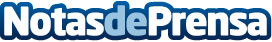 Lendix, una app para invertir en empresas españolas, francesas e italianasUna nueva forma de gestionar los ahorros permitiendo a las empresas hacer crecer sus negocios al mismo tiempo que se gana dineroDatos de contacto:Silvana Vega616 309 676 Nota de prensa publicada en: https://www.notasdeprensa.es/lendix-una-app-para-invertir-en-empresas Categorias: Finanzas Emprendedores Dispositivos móviles http://www.notasdeprensa.es